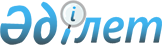 Об утверждении государственного образовательного заказа на подготовку специалистов с техническим и профессиональным, послесредним образованием на 2016 - 2017 учебный годПостановление акимата Атырауской области от 18 октября 2016 года № 231. Зарегистрировано Департаментом юстиции Атырауской области 03 ноября 2016 года № 3661
      В соответствии со статьями 27, 37 Закона Республики Казахстан от 23 января 2001 года "О местном государственном управлении и самоуправлении в Республике Казахстан", подпунктом 8) пункта 2 статьи 6 Закона Республики Казахстан от 27 июля 2007 года "Об образовании" акимат Атырауской области ПОСТАНОВЛЯЕТ:
      1. Утвердить государственный образовательный заказ на подготовку специалистов с техническим и профессиональным, послесредним образованием на 2016-2017 учебный год согласно приложению к настоящему постановлению.
      2. Государственным учреждениям "Управление образования Атырауской области" и "Управление здравоохранения Атырауской области" принять все меры, вытекающие из настоящего постановления.
      3. Контроль за исполнением настоящего постановления возложить на заместителя акима Атырауской области Наутиева А.И.
      4. Настоящее постановление вступает в силу со дня государственной регистрации в органах юстиции и вводится в действие по истечении десяти календарных дней после дня его первого официального опубликования. Государственный образовательный заказ на подготовку специалистов с техническим и профессиональным, послесредним образованием на 2016-2017 учебный год
					© 2012. РГП на ПХВ «Институт законодательства и правовой информации Республики Казахстан» Министерства юстиции Республики Казахстан
				
      Аким области

Н. Ногаев
Приложение к постановлению акимата Атырауской области от "18" октября 2016 года № 231Утвержден постановлением акимата Атырауской области от "18" октября 2016 года № 231
п/п
Код специальности
Наименование специальности
Государственный образовательный заказ
в том числе на базе
в том числе на базе
Средние расходы на обучение 1 специалиста за учебный год (тыс.тенге)
п/п
Код специальности
Наименование специальности
дневное обучение
9 класса
11 класса
Средние расходы на обучение 1 специалиста за учебный год (тыс.тенге)
1
2
3
4
5
6
7
1
0101000
Дошкольное воспитание и обучение
60
60
316,0
2
0103000
Физическая культура и спорт
52
52
316,0
3
0105000
Начальное образование
122
122
340,1
4
0106000
Изобразительное искусство и черчение
25
13
12
336,9
5
0107000
Технология
24
9
15
316,0
6
0108000
Музыкальное образование
17
17
132,9
7
0111000
Основное среднее образование
57
42
15
316,0
8
0301000
Лечебное дело
50
50
336,0
9
0302000
Сестринское дело
100
100
330,8
10
0404000
Инструментальное исполнительство и музыкальное искусство эстрады (по видам)
33
33
386,7
11
0405000
Хоровое дирижирование
11
8
3
386,7
12
0406000
Теория музыки
2
2
386,7
13
0407000
Пение
7
7
386,7
14
0409000
Актерское искусство
2
2
386,7
15
0506000
Парикмахерское искусство и декоративная косметика
43
28
15
318,2
16
0507000
Организация обслуживания гостиничных хозяйств
26
26
300,8
17
0508000
Организация питания
266
196
70
410,0
18
0801000
Бурение нефтяных и газовых скважин и технология буровых работ (по профилю)
40
40
278,0
19
0807000
Техническое обслуживание и ремонт оборудования нефтяных и газовых промыслов
25
25
367,0
20
0809000
Эксплуатация нефтяных и газовых месторождений (по профилю)
85
85
367,0
21
0810000
Сооружения и эксплуатация 

газонефтепроводов, газонефтехранилищ и заправочных станций
15
15
347,0
22
0814000
Технология полимерного производства
15
15
347,0
23
0816000
Химическая технология и производство (по видам)
25
25
347,0
24
0819000
Технология переработки нефти и газа
25
25
367,0
25
0901000
Электрооборудование электрических станций и сетей (по видам)
60
60
395,0
26
0902000
Электроснабжение 

(по отраслям)
170
145
25
316,0
27
0910000
Электрическое и электромеханическое оборудование (по видам)
25
25
306,0
28
0911000
Техническая эксплуатация, обслуживание и ремонт электрического и электромеханического оборудования (по видам)
30
30
306,0
29
1013000
Механообработка, контрольно-измерительные приборы и автоматика в промышленности
149
149
306,0
30
1114000
Сварочное дело (по видам)

 
287
242
45
316,0
31
1115000
Электромеханическое оборудование в промышленности 

(по видам)
20
20
498,0
32
1201000
Техническое обслуживание, ремонт и эксплуатация автомобильного транспорта
185
100
85
365,0
33
1203000
Организация перевозок и управление движением на железнодорожном транспорте
25
25
316,0
34
1211000
Швейное производство и моделирование одежды
61
26
35
318,4
35
1219000
Хлебопекарное, макаронное и кондитерское производство
52
26
26
384,0
36
1304000
Вычислительная техника и программное обеспечение

(по видам)
35
35
306,0
37
1306000
Радиоэлектроника и связь (по видам)
40
40
316,0
38
1401000
Строительство и эксплуатация зданий и сооружений
240
110
130
311,0
39
1402000
Техническая эксплуатация дорожно-строительных машин (по видам)
25
25
316,0
40
1501000
Техническое обслуживание и ремонт сельскохозяйственной техники
61
61
311,0
41
1504000
Фермерское хозяйство 

(по профилю)
47
47
311,0
42
1511000
Землеустройство
20
20
311,0
43
1513000
Ветеринария
55
25
30
276,0
44
1517000
Защита в чрезвычайных ситуациях (по профилю) 
15
15
311,0
Всего
2729
1996
733